Zastupitelstvo města Příbora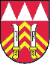  U S N E S E N Í	_________________________________________________z 30. zasedání Zastupitelstva města Příbora konaného dne 21.06.2018v jednacím sále piaristického kláštera v Příboře od 16.00 hod.VARIANTA USNESENÍ URČENÁ KE ZVEŘEJNĚNÍText usnesení byl upraven v souladu se zákonem č. 101/2000 Sb., o ochraně osobních údajů 
a o změně některých zákonů, ve znění pozdějších předpisů. Občané uvedení v § 16 (občané České republiky s trvalým bydlištěm na území obce a fyzické osoby vlastnící na území obce nemovitost) 
a v § 17 (cizí státní občané, kteří jsou v obci hlášeni k trvalému pobytu, stanoví-li tak mezinárodní smlouva) zákona č. 128/2000 Sb., o obcích (obecní zřízení), ve znění pozdějších předpisů, mají právo na neupravený text usnesení, který je k dispozici v kanceláři odboru Organizačního 
a správních činností, Městský úřad Příbor, náměstí Sigmunda 
Freuda 19, Příbor.__________________________________________________________________________________Zastupitelstvo města:30/01	    Zahájení, schválení programu30/01/1           Schválilo složení návrhové komise.(hlasování č. 1)30/01/2         Vložilo do programu jednání bod č. 30/07/04 – „Rekonstrukce domu č.p. 245   a 247 na ulici Jičínské v Příboře“.(hlasování č. 2)30/01/3           Schválilo upravený program svého 30. zasedání.(hlasování č. 3)30/02       	Zpráva o činnosti Rady města Příbora30/02/1		Vzalo na vědomí zprávu o činnosti Rady města Příbora za období od 78. schůze RM do 79. schůze RM.(hlasování č. 4)30/03	Kontrola plnění dříve přijatých usnesení30/03/1	Vzalo na vědomí zprávu o kontrole plnění dříve přijatých usnesení zasedání ZM.(hlasování č. 5)30/04	Zpráva o vyřízení návrhů, podnětů a připomínek členů ZM30/04/1		Vzalo na vědomí zprávu o vyřízení návrhů, podnětů a připomínek členů Zastupitelstva města Příbora.(hlasování č. 6)30/05      	    Zprávy z činnosti výborů ZM30/05/1	    Vzalo na vědomí zápis č. 31 ze schůze FV ze dne 09.05.2018.(hlasování č. 7)30/05/2		    Vzalo na vědomí zápis č. 38 z OV Prchalov ze dne 06.06.2018.(hlasování č. 8)30/05/3		    Vzalo na vědomí zápis č. 42 z OV Hájov ze dne 28.05.2018.(hlasování č. 9)30/05/4            Vzalo na vědomí Plán práce OV Hájov na 2. pololetí 2018.(hlasování č. 10)30/05/5 	     Vzalo na vědomí Plán práce FV na 2. pololetí 2018.(hlasování č. 11)30/05/6	     Vzalo na vědomí zápis č. 26. z KV ze dne 09.01.2018.	(hlasování č. 12)30/05/7            Vzalo na vědomí zápis č. 27. z KV ze dne 05.06.2018.(hlasování č. 13)30/06           Majetkoprávní záležitosti30/06/01	Prodej části pozemku parc. č. 357 k. ú. Příbor – <anonymizováno>30/06/01/1	Neschválilo prodej části pozemku parc. č. 357 v k. ú. a obci Příbor panu <anonymizováno> dle jeho žádosti ze dne 13.03.2018 doplněné dne 20.03.2018.(hlasování č. 14)30/06/02	Směna pozemků v k. ú. Příbor – <anonymizováno>30/06/02/1	Neschválilo směnu pozemků v k. ú. Příbor dle návrhu pana <anonymizováno>  ze dne 28.01.2018. (hlasování č. 15)30/06/03	Nabídka převodu části pozemku parc. č. 468 k. ú. Hájov – Státní pozemkový úřad30/06/03/1	Neschválilo bezúplatný převod části pozemku parc. č. 468 v k. ú. Hájov do vlastnictví města Příbora, dle vyjádření Státního pozemkového úřadu ze dne 15.02.2018.(hlasování č. 16)30/06/04	Nabídka převodu pozemků pod komunikací – <anonymizováno>, <anonymizováno>,<anonymizováno>,<anonymizováno>, <anonymizováno>30/06/04/1	Neschválilo bezúplatný převod pozemků parc. č. 2530, 2527/5, 2527/6, 2527/8, 2531/10 a 2531/11, vše v k. ú. Příbor, do majetku města Příbora, dle nabídky vlastníků ze dne 14.03.2018.(hlasování č. 17)30/06/05	1. změna ÚP Příbora- schválení zadání30/06/05/1    Vzalo na vědomí „Vyhodnocení výsledků projednání návrhu Zadání 1. změny Územního plánu Příbora“ ve znění předloženém prostřednictvím přílohy č. 2 podkladového materiálu.(hlasování č. 18)30/06/05/2	Schválilo v souladu s ustanovením § 47 odst. 5 zákona č. 183/2006 Sb., o  územním plánování a stavebním řádu (stavební zákon), ve znění pozdějších předpisů „Zadání 1. změny Územního plánu Příbora“, ve znění předloženém prostřednictvím přílohy č. 2 upraveném přílohou č. 1A podkladového materiálu.(hlasování č. 19)30/06/06     Program Dědictví města Příbora 2018 – rozdělení finančních    příspěvků vlastníkům nemovitostí30/06/06/1     Rozhodlo o rozdělení finančních příspěvků vlastníkům nemovitostí z Programu Dědictví města Příbora pro rok  to následovně:(hlasování č. 20)30/06/07	Lokalita Za školou Npor. Loma – realizace plochy Z4330/06/07/1	Schválilo Pravidla pro prodej nemovitostí – práva stavby a následného prodeje pozemků v lokalitě Za školou Npor. Loma v Příboře, v předloženém znění, s  podmínkou doplnění článku IV. bodu 8 o text: „V takovém případě město může nabídnout uzavření Smluv účastníku, který se v aukci umístil jako druhý, a to za cenu odpovídající jím v aukci podané nejvyšší nabídce, pokud se nestal vítězným účastníkem jiné aukce.“(hlasování č. 27)30/06/07/2	Schválilo termín 20.09.2018 a 21.09.2018 pro konání veřejného licitačního řízení.(hlasování č. 28)30/06/07/3	Uložilo zveřejnit po dobu 80 dnů na úřední desce MÚ záměr města prodat formou veřejného licitačního řízení pozemky v lokalitě Za školou Npor. Loma v Příboře, dle podmínek stanovených Pravidly pro prodej nemovitostí – práva stavby a následného prodeje pozemků v lokalitě Za školou Npor. Loma v Příboře.Z: MÚ Příbor	T: 29.06.2018(hlasování č. 29)30/06/07/4	Uložilo připravit a organizačně zajistit konání veřejného licitačního řízení v souladu s usneseními č. 30/06/07/1, 30/06/07/2 a 30/06/07/3, včetně výběru vedoucího veřejného licitačního řízení.                          Z: MÚ Příbor	                                                                                               T: 09/2018(hlasování č. 30)30/07            Hlavní program30/07/01	Návrh RO č. 3 rozpočtu města Příbora na rok 201830/07/01/1	ZM schválilo rozpočtové opatření č. 3 na rok 2018 v členění a finančních                           částkách dle předloženého materiálu návrhu rozpočtového opatření č. 3.(hlasování č. 21)30/07/01/2	ZM vzalo na vědomí celkové objemy upraveného rozpočtu města Příbora                            na rok 2018 po rozpočtovém opatření č. 3:(hlasování č. 22)30/07/02	Program rozvoje sportu v Příboře30/07/02/1	Schválilo Program rozvoje sportu v Příboře.(hlasování č. 23)30/07/03   	Banka projektů 2017-2020 (aktualizace) a Akční plán 2019-202030/07/03/1  	Projednalo aktualizaci Banky projektů pro období 2017-2020.(hlasování č. 24)30/07/03/2     Projednalo Akční plán pro léta 2019-2020.(hlasování č. 25)30/07/04	Rekonstrukce domu č. p. 245 a 247 na ulici Jičínské v Příboře30/07/04/1	Souhlasilo s dofinancováním stavební akce „Rekonstrukce domu č. p. 245 a 247 na ulici Jičínské v Příboře“, na kterou je v roce 2018 rozpočtována částka 30 788,00 tis. Kč s použitím úvěru v roce 2019 v částce 5 000,00 tis. Kč od České spořitelny, a.s. do částky 50 000,00 tis. Kč.(hlasování č. 26)30/08		Organizační záležitosti30/08/1	Výroční zpráva města Příbora za rok 201730/08/1/1	Vzalo na vědomí Výroční zprávu města Příbora za rok 2017.(hlasování č. 31)30/08/2        Vydání nového jednacího řádu Zastupitelstva města Příbora30/08/2/1        Schválilo Jednací řád Zastupitelstva města Příbora v předloženém znění.(hlasování č. 32)30/08/3	Plán práce Zastupitelstva města Příbora na 2. pololetí roku 201830/08/3/1	Schválilo plán práce Zastupitelstva města Příbora na 2. pololetí roku 2018.(hlasování č. 33)30/09 	   Návrhy, připomínky a podněty členů ZM30/10 	  	 Zpráva návrhové komise30/11 	     ZávěrVyhotovila: Bc. Kateřina ŠimečkováDne: 22.06.2018	Datum: 22.06.2018                                                                    Datum: 22.06.2018Ing. Bohuslav Majer, v.r.	  Ing. Dana Forišková, Ph.D., v.r.           starosta	                                                                                           místostarostka 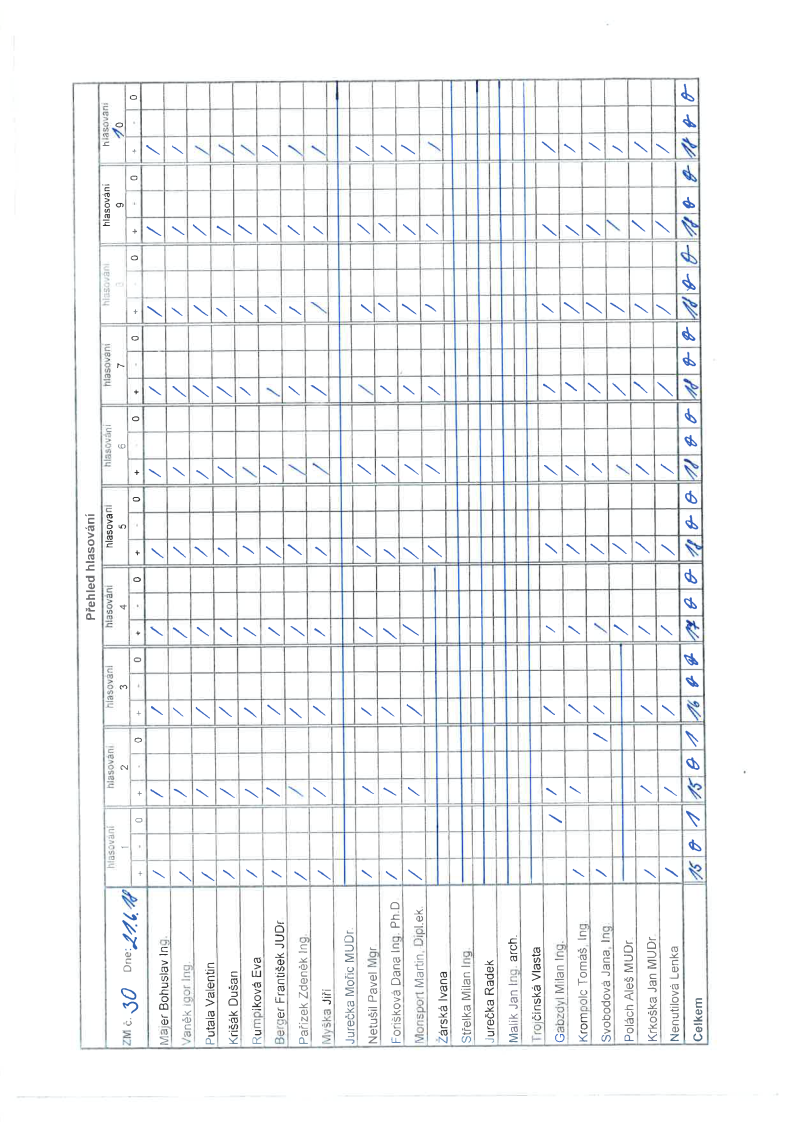 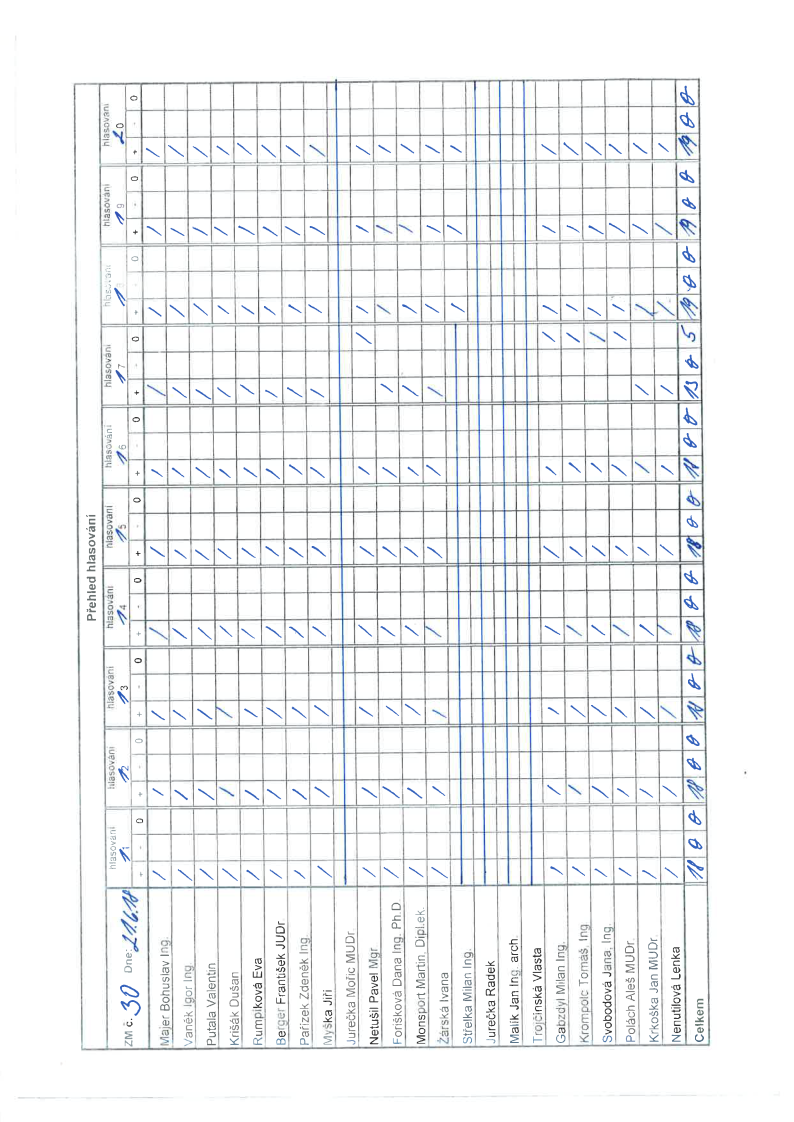 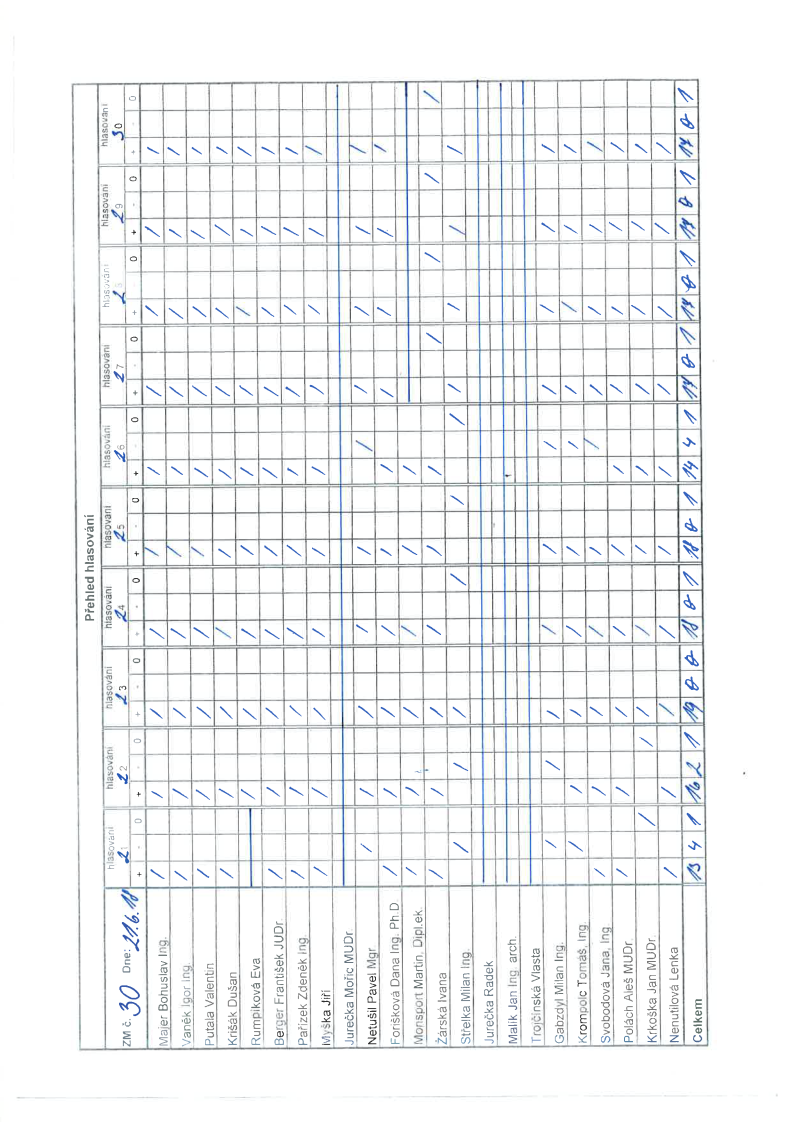 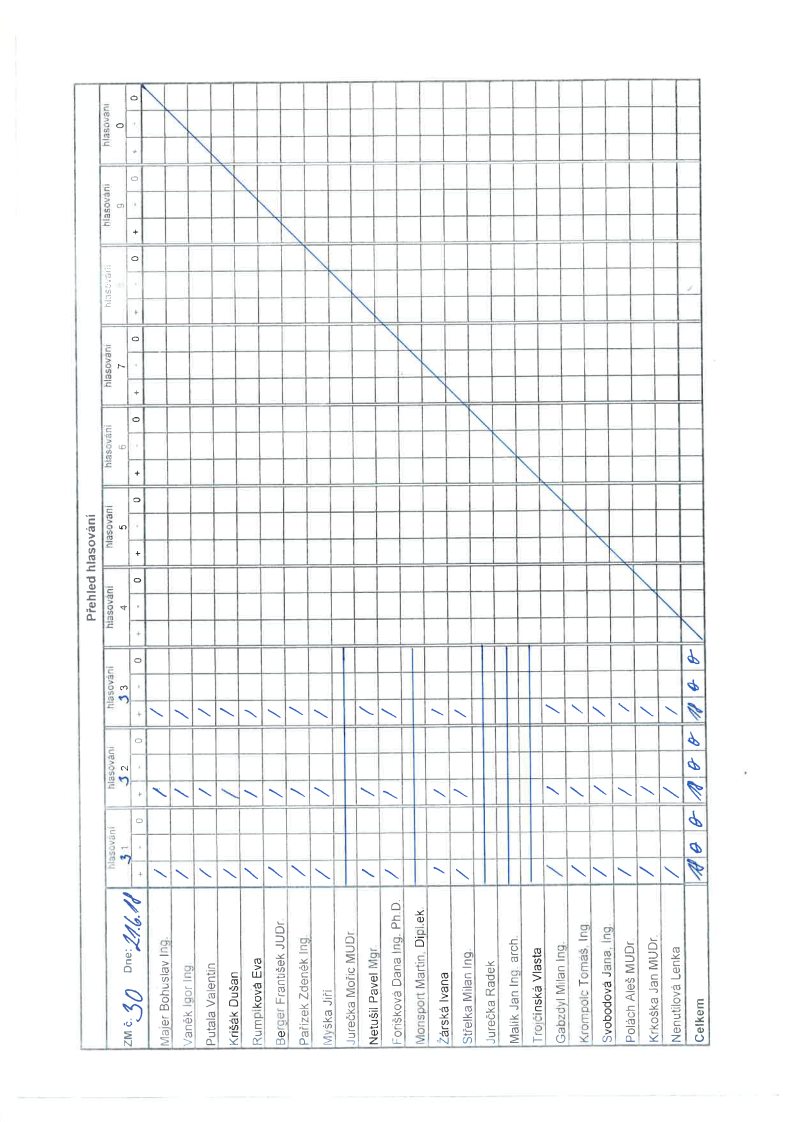 Příjmy195 742,00 tis. Kčcož je snížení oproti schválenému rozpočtovému opatření č. 2 rozpočtu města Příbor na rok 2018 o 351,00 tis. KčVýdaje286 493,00 tis. Kčcož je snížení oproti schválenému rozpočtovému opatření č. 2 rozpočtu města Příbor na rok 2018 o 351,00 tis. KčFinancování90 751,00 tis. Kčcož je beze změny oproti schválenému rozpočtovému opatření č. 2 města Příbor na rok 2018